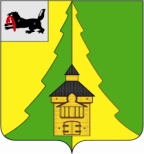 Российская ФедерацияИркутская областьНижнеилимский муниципальный районАДМИНИСТРАЦИЯПОСТАНОВЛЕНИЕ От «17» марта 2022г.  №  243 г. Железногорск-Илимский«О поощрении Благодарственным письмом мэра Нижнеилимского муниципального районасотрудников МДОУ детский сад общеразвивающего вида «Солнышко» п. Новая Игирма»Рассмотрев материалы, представленные заведующим МДОУ детский сад общеразвивающего вида «Солнышко» п. Новая Игирма, в соответствии с Постановлением мэра Нижнеилимского муниципального района № 1169 от 27.12.2016г. «Об утверждении Положения о Благодарственном письме мэра Нижнеилимского муниципального района», администрация Нижнеилимского  муниципального  районаПОСТАНОВЛЯЕТ:1. Поощрить Благодарственным письмом  мэра  Нижнеилимского муниципального района «За многолетний, безупречный труд, высокий профессионализм и в честь празднования 45-летнего юбилея МДОУ детский сад общеразвивающего вида «Солнышко» п. Новая Игирма»:1.1. Вишневскую Ольгу Михайловну – воспитателя МДОУ детский сад общеразвивающего вида «Солнышко» п. Новая Игирма.1.2. Жоголь Надежду Геннадьевну – старшего воспитателя МДОУ детский сад общеразвивающего вида «Солнышко» п. Новая Игирма.1.3. Загоруйко Татьяну Юрьевну – старшего воспитателя МДОУ детский сад общеразвивающего вида «Солнышко» п. Новая Игирма.1.4. Мартынюк Анну Александровну – воспитателя МДОУ детский сад общеразвивающего вида «Солнышко» п. Новая Игирма.1.5. Плеханову Татьяну Анатольевну – воспитателя МДОУ детский сад общеразвивающего вида «Солнышко» п. Новая Игирма.1.6. Рыцареву Марию Юрьевну – старшего воспитателя МДОУ детский сад общеразвивающего вида «Солнышко» п. Новая Игирма.2. Данное постановление подлежит официальному опубликованию в периодическом издании "Вестник Думы и администрации Нижнеилимского муниципального района" и размещению на официальном сайте муниципального образования «Нижнеилимский район».3. Контроль   за  исполнением  настоящего  постановления  возложить на заместителя мэра района по социальной политике Т.К. Пирогову.Мэр района	                         М.С. РомановРассылка: дело-2; АХО; ДО; МДОУ детский сад общеразвивающего вида «Солнышко» п. Новая Игирма.А.И. Татаурова30691